Ek.8.1: 09.11.2017/07-08 gün ve sayılı Senato kararı ekidir.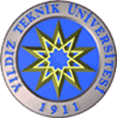 YILDIZ TEKNİK ÜNİVERSİTESİLİSANS ÖĞRETİMİ BİTİRME ÇALIŞMASI İLKELERİ (26.12.2013 gün ve 2013/08-04 sayılı Senato kararında kabul edilmiştir.)BİRİNCİ BÖLÜMAmaç, Kapsam ve TanımAmaç ve kapsamMADDE 1 – (1) Bu ilkeler, 19/01/2012 tarihli ve 28178 sayılı Resmi Gazete’de yayımlanarak yürürlüğe giren “YTÜ Önlisans ve Lisans Eğitim-Öğretim Yönetmeliği” ve 30/01/2013 tarih ve 28544 sayılı Resmi Gazete’de yayımlanarak yürürlüğe giren “YTÜ Önlisans ve Lisans Eğitim-Öğretim Yönetmeliğinde Değişiklik Yapılmasına Dair Yönetmelik” in “Bitirme Çalışması” başlıklı 22. maddesi gereği, bitirme çalışmalarında uyulması gerekli genel ilkeleri belirler. TanımMADDE 2 – (1)Bitirme çalışmaları; Lisans Eğitim-Öğretim planlarında yer alan, ders saati sayısı ve kredisi belirli, proje, tez, sanat etkinliği ve benzeri türden çalışmalardır. Bitirme çalışması, öğrencinin belirli bir mesleki olgunluğa eriştiğinin kanıtı kabul edilir. Bitirme çalışmasının alınması, danışman ve konusunun belirlenmesi, gerçekleştirilmesi, sınavı ve başarı ölçüsü burada belirlenen ilkeler çerçevesinde yürütülür. Bu çalışmalar, bir konuda derleme ve değerlendirme, teorik, gözleme dayalı ve/veya deneysel nitelikli çalışma, mevcut bir bilgiyi bir alana uygulama, proje yapma ve yapılan çalışmaları rapor etme ve/veya sunma şeklinde gerçekleştirilirler.İKİNCİ BÖLÜMBitirme Çalışmasının Konusu ve Danışmanının Belirlenmesi, Yarıyılı, Süresi, Yürütülmesi, Teslimi ve DeğerlendirilmesiBitirme çalışmasının konusu ve danışmanının belirlenmesiMADDE 3 – (1) Anabilim dalları, yaptırmayı planladıkları bitirme çalışması konularını, konuyla ilgili ön şartları ve danışman önerilerini, bitirme çalışması öncesindeki yarıyılın içinde yazılı olarak, Bölüm Başkanlıklarına bildirirler.(2) Bitirme çalışması, bireysel olabileceği gibi grup çalışması şeklinde de olabilir.(3) Bölüm Başkanlıkları, bitirme çalışmalarının konularını, danışmanlarını ve kontenjan sayılarını gösteren listeleri, akademik takvimde belirtilen ders kayıtları başlamadan önce bölüm panolarında ve/veya web sayfasında öğrencilere duyurur.(4) Bölümler, bitirme çalışmaları ile ilgili süreci YTÜ Lisans Öğretimi Bitirme Çalışması İlkelerine bağlı kalmak koşuluyla kendi uygulama esasları doğrultusunda sürdürürler. Bitirme çalışmasının yarıyılı, süresi, yürütülmesi ve teslimi MADDE 4 – (1) Bitirme çalışmaları, ilgili bitirme çalışması danışmanı tarafından düzenlenir ve yürütülür. (2) Bitirme çalışması bölüm öğretim planlarında yer alan yarıyılda açılır, bölümün uygun görmesi durumunda yarıyıl dışı olarak diğer yarıyılda da açılabilir. (3) Yaz Okulunda bitirme çalışması yapılmaz.(4) Bitirme çalışmaları, bölümlerce belirlenmiş yazım kurallarına uygun olarak hazırlanır.(5) Bitirme çalışmasının süresi bir yarıyıldır. Bu süre sonunda öğrenci; tamamladığı bitirme çalışmasını, bölümlerce hazırlanacak “Bitirme Çalışması Teslim Formu” nu doldurup danışmanının onayını alınarak, yarıyıl sonu sınavlarının başladığı haftanın birinci günü mesai bitimine kadar, en az üç (3) nüsha olarak bölüm başkanlığına teslim eder.Bitirme çalışmasının değerlendirilmesiMADDE 5 – (1) Bitirme çalışması yarıyıl sonu sınavı, Akademik takvimde belirtilen yarıyıl sonu sınav haftası/haftaları içinde Bölüm Başkanlıklarınca düzenlenen sınav programına uygun olarak yapılır.(2) Her bir sınav jürisi, biri çalışmayı yöneten danışman olmak üzere, toplam üç (3) üyeden oluşur. Üyelerden biri konuya yakın başka bir anabilim dalından da seçilebilir.(3) Jüri, duyurulan gün ve saatte öğrenciyi sözlü sınava alır. Sınav herkese açıktır. Jüri, bölümlerce hazırlanan “Bitirme Çalışması Değerlendirme Formunu” nu doldurur.(4) Bitirme çalışmasının başarı değerlendirmesi, öğrencinin/öğrencilerin hazırladığı çalışma(lar) ve sözlü sınavdaki durumları göz önüne alınarak yapılır. Bitirme çalışmasının başarılı sayılabilmesi için başarı notunun en az “CC (2.00/4.00)“ olması gereklidir.(5) Her öğrenci ve/veya öğrenci grubu için başarı notunu içeren ve bir (1) nüsha olarak düzenlenen “Bitirme Çalışması Değerlendirme Formu” jüri tarafından imzalanarak Bölüm Başkanlığı’na iletilir. (09.11.2017 gün ve 2017/07-08 sayılı Senato kararı ile değişiklik yapılmıştır.)			(6) Bitirme Çalışmasının Türkçe ve İngilizce konu başlıkları ve başarı notu, ilgili danışman tarafından Öğrenci Otomasyon Sistemine girilir. (09.11.2017 gün ve 2017/07-08 sayılı Senato kararı ile eklenmiştir.)ÜÇÜNCÜ BÖLÜMYürürlük ve YürütmeYürürlük MADDE 6 – (1) Bu ilkeler, Üniversite Senatosu’nun onayladığı tarihte yürürlüğe girer.(2) Bu ilkelerde olmayan hükümler için “YTÜ Önlisans ve Lisans Eğitim-Öğretim Yönetmeliği” hükümleri geçerlidir.YürütmeMADDE 7- (1) Bu ilkeleri Yıldız Teknik Üniversitesi Rektörü yürütür.